Atonement Lutheran Church6281 West Yale Ave; Lakewood, Colorado 80227Church Office: 303.985.1122; churchoffice@atonement-denver.orgWebsite: www.Atonementdenver.orgPastor Kristi Beebe: 303-246-6995 (Cell); Ministers: All Members & Visitors!“Living in God’s Love ~ Reaching Out with Hope”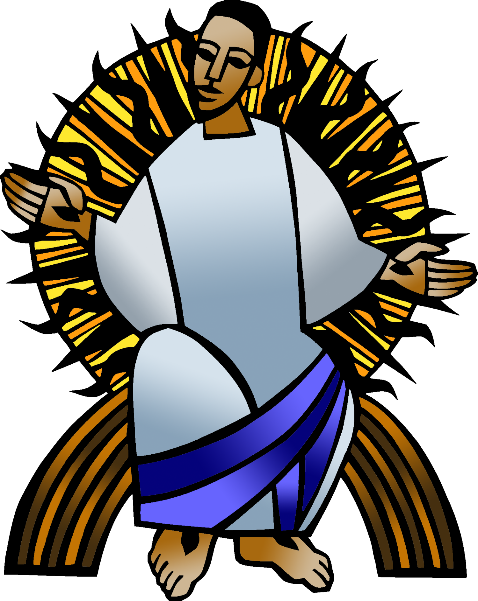 Christ the King Sunday November 22nd, 202010:00 AM WorshipTune into FM 89.5 to hear Service from your car radioANNOUNCEMENTS / PRAYER CONCERNSCONFESSION AND FORGIVENESSBlessed be the holy Trinity, ☩ one God,in whose image we are made,who claims us and calls us beloved.Amen.Holy One,we confess that we are not always awake for your guidance and direction.We are not always faithful in using the gifts you have bestowed upon us.We can often forget the least of our brothers and sisters both here and around the globe, and do not always see your beautiful image in one another.Take away the sin that enters our lives and divides your beloved community.Open our hearts to your coming,open our eyes to see you in our neighbor,open our hands to serve your creation. Amen.Beloved, we are God’s children,and Jesus, our Beloved, opens the door to us.Through ☩ Jesus you are forgiven,by Jesus you are welcome,in Jesus you are called to rejoice!Let us live in the promises prepared for usfrom the foundation of the world.Amen.GATHERING SONG:  Crown Him with Many Crowns          ELW #855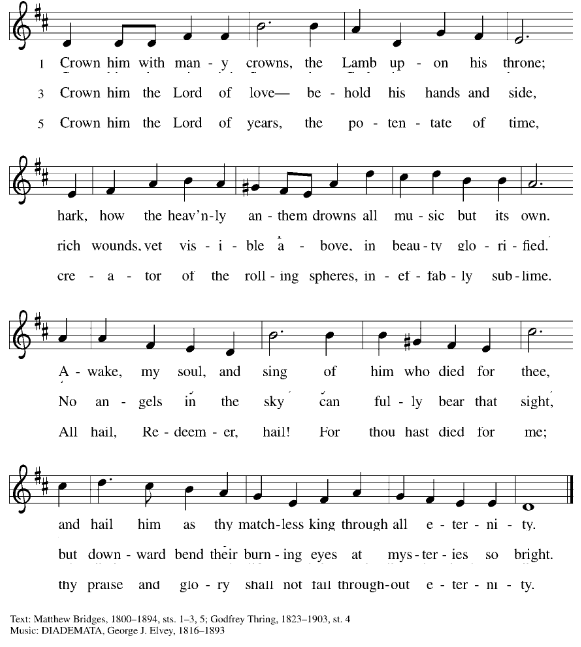 APOSTOLIC GREETINGP:	The grace of our Lord Jesus Christ, the love of God, and the communion of the Holy Spirit be with you all.  C:	And also with you.PRAYER OF THE DAYGOSPEL ACCLAMATION: Celtic Alleluia                       ELW #174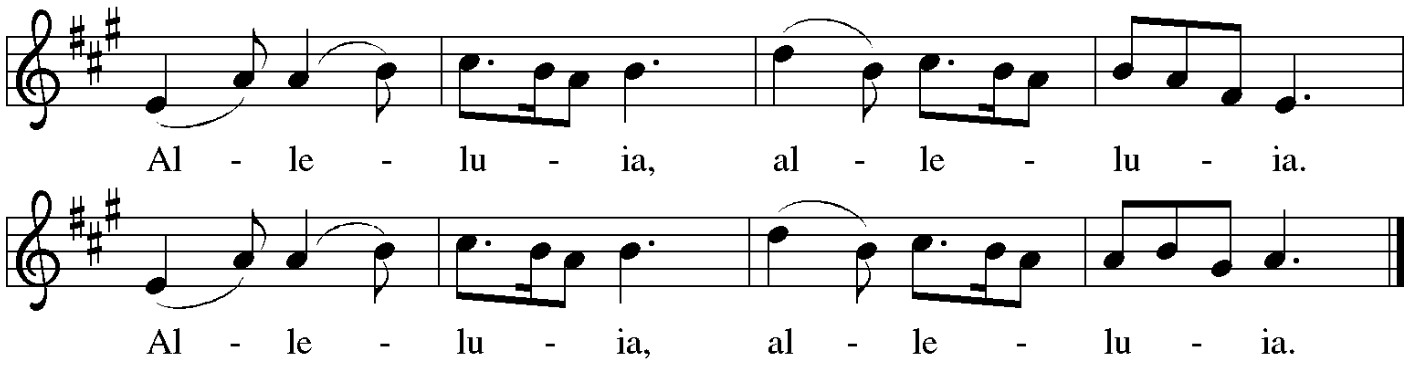 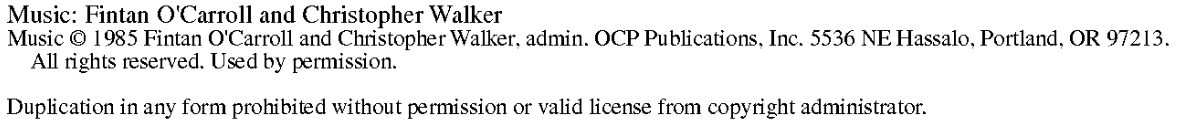 GOSPEL ANNOUNCEMENTP:	The Holy Gospel according to Matthew the 25th chapter, verses 31-46C:	Glory to you, O Lord. 	Following the reading:	P: The Gospel of our Lord . . .  C: Praise to you, O Christ. A TIME WITH OUR YOUNG PEOPLESERMON SPECIAL MUSIC: There is a Redeemer 				 Melody Green   APOSTLES’ CREED: I believe in God, the Father almighty,creator of heaven and earth.I believe in Jesus Christ, God’s only Son, our Lord,who was conceived by the Holy Spirit,born of the virgin Mary,suffered under Pontius Pilate,was crucified, died, and was buried;he descended to the dead.*On the third day he rose again;	he ascended into heaven,he is seated at the right hand of the Father,and he will come to judge the living and the dead.I believe in the Holy Spirit,the holy catholic church,the communion of saints,the forgiveness of sins,the resurrection of the body,and the life everlasting. Amen.PRAYERS OF THE CHURCH 	 After each prayer petition:  AM:  Hear us, O God   C:  Your mercy is great.OFFERING OF OUR GIFTS, TITHES & MUSIC:  Offering will be collected at the entrance/exit of the parking lot. Giving may be via postal mail, online through the website, or texted to: # 720-513-1562. Thank you!  Your monetary gifts are very much needed and appreciated.  OFFERTORY PRAYER God of all goodness, generations have turned to you, gathered around your table, and shared your abundant blessings.  Number us among them that, as we gather these gifts from your abundance,and give thanks for your rich blessings, we may feast upon yourvery self and care for all that you have made, through Jesus Christ, our Sovereign and Servant.Amen.THE WORDS OF INSTITUTIONTHE LORD’S PRAYERP: Gathered into one by the Holy Spirit, let us pray as Jesus taught us:C: Our Father in heaven, hallowed be your name, your kingdom come, your will be done, on earth as in heaven.  Give us today our daily bread.  Forgive us our sins as we forgive those who sin against us.  Save us from the time of trial and deliver us from evil.  For the kingdom, the power, and the glory are yours, now and forever.  Amen.SHARING OF HOLY COMMUNION    POST-COMMUNION BLESSINGP:  And now may the body and blood of our Lord Jesus Christ strengthen you and keep you always in his graceC:  Amen.PRAYER AFTER COMMUNIONP:   Lord Jesus, in this simple meal you have set a banquet.  Sustain us on the journey, strengthen us to care for the least of your beloved children, and give us glad and generous hearts as we meet you on the way.C:   Amen.BENEDICTIONSENDING SONG: Victory Chant        Joseph Vogels Verse 1 Hail Jesus You're my King (ECHO)
Your life frees me to sing (ECHO)
I will praise You all my days (ECHO)
You're perfect in all Your ways (ECHO) Verse 2 Hail Jesus You're my Lord (ECHO)
I will obey Your word (ECHO)
I want to see Your kingdom come (ECHO)
Not my will but Yours be done (ECHO) Verse 3 Glory glory to the Lamb (ECHO)
You take me into the land (ECHO)
We will conquer in Your name (ECHO)
And proclaim that Jesus reigns (ECHO) Verse 1 (repeat)  Hail Jesus You're my King (ECHO)
Your life frees me to sing (ECHO)
I will praise You all my days (ECHO)
You're perfect in all Your ways (ECHO) Ending How wonderful You are!DISMISSALAM: Beloved of God, go in peace to love and serve the Lord.	C: Thanks be to God!From Sundays and Seasons.com. Copyright 2018 Augsburg Fortress.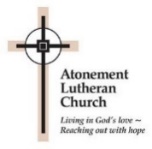  All rights reserved. Reprinted by permission under Augsburg Fortress Liturgies Annual License.Lectionary Readings for Today   FIRST READING:	         Ezekiel 34:11-16, 20-24 (read at home) PSALM:  	                Psalm 95:1-7a (to be read at home) SECOND READING:	Ephesians 1:15-23 (read at home) GOSPEL:                       Matthew 25:31-46 (read at service)  Stewardship Snippet: “And the king will answer them, ‘Truly I tell you, just as you did it to one of the least of these who are members of my family, you did it to me.’”– Matthew 25:40
When our thankfulness translates into action and service to “the least of these,” we may never fully realize the ripple effects. How mightyou show gratitude to God in tangible ways that lift up your neighbor in need?FIA Gratitude Quote   “In ordinary life, we hardly realize that we receive a great deal more than we give, and that it is only with gratitude that life becomes rich.”								-Dietrich BonhoefferThis Week in Our PrayersRecentAdam, The Blair Family, Jim Bland, Katy Brackeen, Bridget Thompson, Audrey Clausen, Tracy Ford, Todd Gilbert, Grace Gilette, Doug Hepler,Jane Hoeft, Jason, Lizzie Koch, Laura Lewellen, Danielle and Jaime Lewis, Linda Hupala, Ken McGrahahan, Steve Midthun, Jodi Paynter,Mary Pohlemus, Kim Reed, Susan Routzahn, Aimee Rupprecht,Marjorie, Carl and Denine Sandoval, Mike Skaff, Shelly Slinkard,Beth Thompson, and the family and friends of Dewaine Silker.OngoingAnnette Brackeen,  Evangie Conklin, Leslie Crowe, Olivia Estep,  Oscar Otto, Charlotte Pienkos, Craig Poore, Jason Robinson, Lisa S. *Special prayers for those struggling with decisions regarding Thanksgiving plans with family and friends in light of Covid-19 restrictions and recommendations.DROP IN THE BUCKET Benevolence 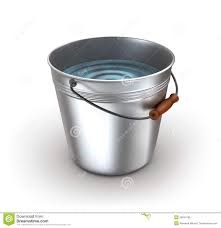 for November goes to:Rainbow Trail Lutheran Camp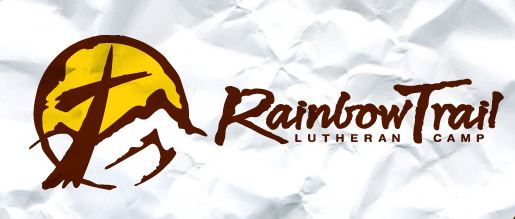           Please give generously to this wonderful ministry.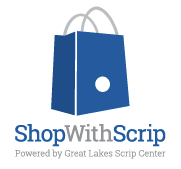 The holidays are just around the corner!Don’t forget Shop with ScripGo to www.shopwithscrip.comSign up for gift cards from over 780 retailersRebates from 2-16% given directly to Atonementevery time you shopMonthly Food Donations Community Ministry has asked us to donate Jell-O, Jelly, Cake Mix, and Soup to their pantry this month.  You may drop off food at the office, or drop off food in the shopping cart outside during Sunday worship.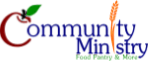 Virtual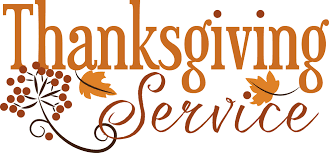 Wednesday November 25th at 7:00 PMService will include all churches in the South Metro Conference. Of course, Pastor Kristi will be participating. Zoom link is in our email blast!Faith in Action News Happy Thanksgiving! When we reflect on things that we are grateful for, it can bring us peace.The Faith In Action Team has hosted The Global Gift Fair for the past 15 yearsto help out some special non-profits; some local, some in different countries. This year, due to COVID-19 restrictions, we are promoting these organizations virtually. Please consider supporting your favorite cause by ordering on-line. You’ll need to cut and paste the website into your browser in order to place an order. There is also a link to the flyer in the email blast.  (Note that Global Mamas offers a discount when you enter ATONEMENT as a code. This is because the products are cheaper when you purchase them in person.) As you peruse the attached brochure, use your imagination and pretend that you are strolling around the market appreciating these incredible organizations, hopeful stories, unique goods and the talented artisans who created them. Shopping for a cause…what FUN!Blessings,The Faith In Action TeamP.S. The proceeds from our bake sale always go to Lutheran World Hunger.New Beginning Worship Service at the Women’s Correctional Facility: Now you can join Pastor Terry and the New Beginnings Community virtually! Friday night worship is:  https://www.newbeginningswc.org/,  look for the worship button. Colorado Gives Day is Dec. 8th, 2020 Join thousands of Coloradans to support local nonprofits on Tuesday, December 8th. The $1 Million Incentive Fund made possible by Community First Foundation, FirstBankand other community members boosts the value of every donation.   You can go to ColoradoGives.org to investigate the Non-Profits that youwish to support. This is a neat way to donate because on this particular day, your donations are “matched” (increased).Welcome to Atonement Lutheran ChurchLawn Chair/Parking Lot WorshipFor every one’s safety, please remember: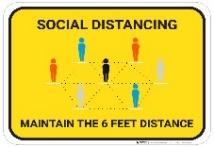 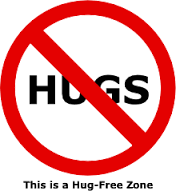 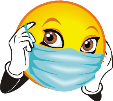 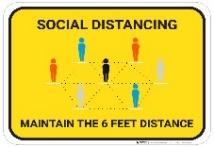 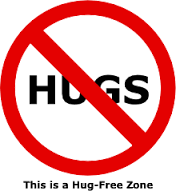 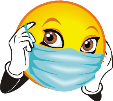 Remember Atonement Online Gatherings:Tuesdays at 7:00 pm - Pastor’s Bible Study via FacebookWild Women of the Bible (50th Ordination of Women in the Ministry!)Wednesdays at 5:00 pm - Children’s Story Time --										via FacebookWednesdays at 11:30am - Music Time – Join Kari Bland and Carol Ott for a musical good time! All Gatherings and Worship are posted on the Atonement’s Facebook page and our website: www. AtonementDenver.org for viewing atanother time. For detailed instructions on accessing the onlineGatherings and Worship check the website,or call the office: 303.985.1122